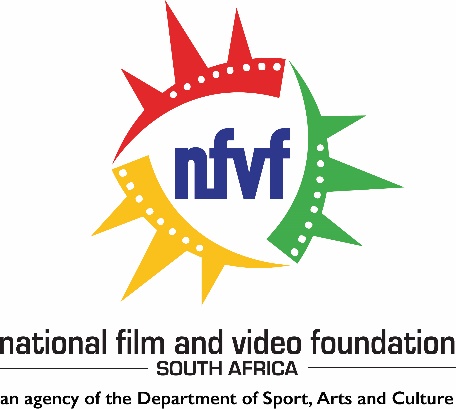 NATIONAL FILM AND VIDEO FOUNDATIONGUIDANCE NOTES ON OFFICIAL CO-PRODUCTIONSJULY 2019SOUTH AFRICA- YOUR PREFERRED CO-PRODUCTION PARTNERTABLE OF CONTENTSTABLE OF CONTENTS........................................................................................................ 2GLOSSARY OF TERMS....................................................................................................... 31. INTRODUCTION............................................................................................................... 52. APPLICATION OF THE GUIDANCE NOTES ............................................................. 53. COMPETENT AUTHORITY .......................................................................................... 64. SOUTH AFRICAN BILATERAL AGREEMENTS ...................................................... 6 5. LEGAL DEPOSIT.............................................................................................................. 76. TREATY REQUIREMENTS ........................................................................................... 76.1 THE SOUTH AFRICAN PRODUCER.......................................................................... 76.2 FINANCIAL CONTRIBUTION .................................................................................... 86.2.1 FINANCE ONLY CO-PRODUCTIONS..................................................................... 96.3 CREATIVE CONTRIBUTION....................................................................................... 96.3.1 LOCATION FILMING................................................................................................. 96.3.2 SOUNDTRACK AND SUBTITLING........................................................................ 106.3.3 CREDITS AND IDENTIFICATION OF CO-PRODUCTION FILMS.………… 116.4 PERSONNEL.................................................................................................................. 116.4.1 NON-TREATY PARTICIPATION .......................................................................... 127. APPLICATION PROCESS........................................................................................ 128. APPLICATION FOR AN ADVANCE RULING .......................................................... 149. APPLICATION FOR FINAL RULING………………………………………………. 1610. VALIDITY OF AN ADVANCE RULING…………………………………………… 1811. INELIGIBLE APPLICATIONS................................................................................... 1812. SECTION 12 TAX EXEMPTION…………………………………………………… 1812.1 REQUIREMENTS FOR EXEMPTION…………………………………………… 1912.2 CLAIMING A LOSS………………………………………………………………..  2012.3 NFVF REPORTING REQUIREMENTS………………………………………….. 2013. PRECEDENT................................................................................................................. 2114. THE SOUTH AFRICAN FILM AND TELEVISION PRODUCTION INCENTIVE 21GLOSSARY OF TERMS“Audio-visual” means works, other than cinematographic works, consisting of animated sequences of images, with or without sound, any duration and on any media whatsoever (fiction, animation, documentaries), in accordance with legislative and statutory provisions of each of the Parties; “Co-production” is a general term that covers a variety of production arrangements between two or more production companies undertaking a television or film or other video project.“Co-production treaty” is an agreement entered into by two separate governments in the field of audio-visual works. The effect of this agreement is that a film or television program, which is approved as an official co-production is regarded as a national production of each of the co-producing countries and is therefore eligible to apply for any benefits or programs of assistance available in either country. “Legal deposit” means, inter alia, to provide for the preservation of the national documentary heritage through legal deposit of published documents; to ensure the preservation and cataloguing of, and access to, published documents emanating from, or adapted for, South Africa; to provide for access to government information.“Third party producer” means any country not party to the co-production agreement between two signing countries.“Non-treaty participant” means any person participating in the coproduction, who is not a citizen or permanent resident of the two signing countries. “South African citizen” means any person who is classified as a South African citizen in terms of the South African Citizenship Act No. 88 of 1995.“Permanent resident” means any person classified as such by the Immigration Amendment Act 19 of 2004.“Finance only participation” means a co-production where one of the party’s contribution is only financial without making any creative and technical contributions.“Competent Authority” means an organization or body responsible for certifying official co-productions. The National Film and Video Foundation is the competent authority in South Africa.IntroductionSouth Africa has entered into a number of international bilateral co-production treaties to encourage collaboration between South African producers and co-producers from signatory countries to enhance relations between them. One of the objectives behind co-production treaty agreements is to promote cultural and economic exchanges between signatory countries.A film made under a co-production treaty may be regarded as a national film in the co-producing countries, if it complies with the treaty requirements. Once a film is certified and recognised as a national film by the respective competent authorities, the film’s producers may access financial benefits and incentives available in their country for such films. Projects made under treaty arrangements also enable co-producers to raise finance for their projects as well as access to the other co-producer’s market. The co-production guidance notes have been developed to provide an overall framework on the objectives, various treaty requirements and the application process.Application of the Guidance notesThe guidance notes apply to films applying for co-production status under the official treaties that South Africa is party to. Applicants are encouraged to contact the Policy and Research Department at the NFVF for any queries related to the application process or contents of the guidance notes.Competent authorityEach country engaged in a co-production treaty must assign a competent authority to administer the certification process. The NFVF is responsible for the primary administration of the process and plays the role of the competent authority for co-productions in South Africa. The NFVF processes all applications and grants an advance ruling. There are two applications that must be made to the NFVF firstly, the advance ruling and secondly, the final ruling. The advance ruling is a certificate that acknowledges that a project complies with the treaty requirements based on the supporting documentation submitted by the applicant. This certificate is issued prior to the commencement of principal photography.  On completion of the film. At this stage, the producer must submit all supporting documentation, including documents requested in the advance ruling. Once the assessment is completed, the NFVF makes a recommendation to the Department of Sports, Arts and Culture (“DSAC”) to grant a final ruling.South African Bilateral AgreementsSouth Africa has signed co-production treaties with the following countries:4.1 Canada 4.2 Italy4.3 Germany4.4 United Kingdom4.5 Australia  4.6 France4.7 New Zealand 4.8 Ireland4.9 Netherlands Legal depositApplicants seeking a final ruling are required to comply fully with obligations in terms of the Legal Deposit Act 54 of 1997. The National Film, Video and Sound Archives (“NFVSA”) is the place of legal deposit for the purposes of the Act.Applicants are encouraged to contact the NFVSA regarding acceptable formats and material that should be deposited.Treaty requirementsProducers are advised to familiarise themselves with the contents of the entire treaty applicable to their application. The requirements in this section only serve as a summary, are meant to provide an easy reference point, and should not be interpreted as a substitute to the actual agreements.The South African producerEach treaty sets out the participants who are eligible under the various co-production treaties. All treaties that South Africa has signed require South African producers to be citizens or permanents residents of the republic. However, the SA/Italy, SA/Germany and SA/UK agreements allow participation from nationals of the Southern African Development Co-operation (SADC) and African Union (AU) regions. Participation by non-citizens and/or non-residents may only be allowed in exceptional circumstances by both competent authorities with prior request by the co-producers. Financial contributionEach treaty sets out the minimum and maximum percentages of financial contribution for the co-producers. As a general principle, each producer’s financial contribution must be reasonably proportional to the creative collaboration in the film. The various financial participation requirements as set out in the treaties are summarised as follows:All co-producers including a third-party co-producer are required to contribute at least twenty percent (20%) of the total budget of the film. A ten percent (10%) financial contribution may be acceptable as an exception and subject to the joint agreement of the competent authorities. The following countries make provision for exceptional circumstances where the financial contribution can be changed: SA/France, SA/New Zealand, SA/Ireland and SA/Netherlands. Finance only co-productionsThe SA/Germany, SA/Ireland, SA/Italy, SA/New Zealand and SA/UK agreements are the only co-production treaties, which make provision for finance only collaborations, however they are all subject to agreement between the NFVF and the respective competent authorities. Creative contributionAs a general principle, co-producers are required to make a creative contribution to the making of the film which is reasonably proportional to their financial contribution. Creative contribution to a film includes a number of elements such as content, location shooting, and more. The sections below outline some of the treaty requirements and where specific applicable treaty requirements will be referred to.Location FilmingLocation filming must be done in the co-producing countries or in some instances in the country of the major financial contributing co-producer. Location filming in a non-participating country may be authorised if the script so requires and subject to the permission of the competent authorities. Technicians from the co-producing countries must participate in the filming if filming takes place in a non-participating country.The SA/Canada Agreement requires live action and animation works to be carried out in SA or Canada including location filming (interior or exterior). Location filming in a non-participating country may be authorised by the competent authorities if the script requires, provided that South African and Canadian technicians take part. Laboratory work must be carried out in South Africa or Canada except if it is technically impossible to do so, subject to approval of competent authorities.The SA/UK Agreement requires co-production films to be made (including studio and postproduction) in the UK and/or South Africa or in the country of a third-party co-producer.Soundtrack and subtitlingThe original soundtrack and subtitling of the film must reflect languages as stated in the treaties. A departure from the treaty language requirements may be permitted where the script requires. Producers must refer to the applicable treaties for the applicable languages in respect of the soundtrack and subtitling of the film. The Producers may use one of the official South African languages which are:• English• Afrikaans• IsiXhosa• IsiZulu• Setswana• Sesotho• Tshivenda• IsiNdebele• Xitsonga• SePedi• IsiSwatiCredits and identification of co-production filmsThe treaties set out credit and the wording of identification of co-production films. Producers must adhere to these requirements as contained in the applicable treaty. However, the NFVF requires that all official co-productions be classified as such and state all the countries recognised by the treaty the application has been made under.PersonnelGenerally, non-citizens and non-permanent residents are not permitted to participate in the co-production. However, various treaties do allow for a few exceptions by allowing for non-citizens and non-permanent residents’ participation in exceptional circumstances and subject to the approval of the relevant competent authorities. Producers must refer to the relevant treaty if such an exception may be used. Producers are also advised to put in a written request to the NFVF before submitting their application, where they intend using third country participants who fall outside the treaty provisions. The NFVF as a general rule will only allow a maximum of two (2), non-treaty participants in both the key creative and leading roles unless the production is of such nature that specialist expertise outside the party countries is not available. The general rule is subject to the approval of the other country’s competent authority.Third party participationIn principle, third party or third country participation is recognised in film co-production agreements. In the case of multi-lateral co-productions, the minority contribution may not be less than ten per cent (10 %) and the majority contributions may not be more than seventy per cent (seventy percent) of the total expenditure of the film.Application processThe application for an advance and final ruling must be submitted by the South African co-producer. If a company is making the application, the company carrying out the co-production must have audio-visual as its primary business, be registered and based in the Republic of South Africa. Applicants should always read the contents of the entire treaty that is applicable to their co-production before lodging an application for an advance ruling with the NFVF. Applications for an Advance Ruling must be made at least 40 days before the start of principal photography/ key animation. However, producers are encouraged to submit their applications earlier than the stipulated time to allow a process of thorough engagement. The NFVF may request an applicant to provide documentary evidence and/or additional information to support their applications where necessary. Producers are advised to submit completed forms and relevant supporting documentation. Missing information and/or incomplete application forms may cause delay in the processing of the application.Applications must be made in the prescribed forms for advance ruling and final ruling and application forms are available online (www.nfvf.co.za). The prescribed application form must be completed and submitted to the NFVF as follows:All documentation must be in English;One (1) of the application on Lever-Arch files with an Index sheet and paginated;The application must be divided properly as set out in paragraph 8 below. N.B. Application forms which have been altered will not be accepted and the decision will be communicated to the applicants as such. Application Appeal ProcessThe Promotion of Administrative Justice Act No. 3 of 2000 gives the right to administrative action that is lawful, reasonable and procedurally and the right to receiving written reasons as to why an applicant’s application has been unsuccessful. Applicants are strongly advised to follow the prescribed procedure when lodging an appeal!Any person who feels aggrieved by the outcome of their application given by the NFVF must notify the Monitoring and Evaluation Manager of their intention to appeal to the NFVF Council, within thirty (30) days from the date on which the decision was handed down. Once the letter of appeal has been received, the applicant will be notified of the date to meet with the CEO; The applicant will be given an opportunity to advance reasons as to why the application should be successful; The NFVF will make its decision based on the documentation as submitted by the applicant; If the applicant is still dissatisfied with the decision of the NFVF, he or she may approach the Department of Sports, Arts and Culture as a last resort within the NFVF Appeal process. Application for an Advance RulingApplicants for a preliminary approval of a co-production must submit the following documentation:Completed application form:Signed copy of the Co-production agreement. A draft agreement may suffice at this stage, but a fully signed copy of the agreement is required before the completion of the film;Signed copy of an Assignment of title and full Chain of Title or a full Chain of Title Report. An Option agreement may suffice for an advanced ruling of a co-production project or in a case where there are many writers/owners a summary report with the cover pages (front pieces) and signature pages of the relevant agreements, and a full Chain of Title report where relevant;One copy of the full script. A synopsis and/or treatment may suffice at this stage, but before completion of the film we must have the full script;A Production schedule for the entire shoot is required, regardless of the countries where filming is taking place.Full budget and not just the top sheet. This is also required in addition to the budget detailed in the form;Contracts with primary cast and crew;Incorporation documents or registration certificate of the South African production company;Company’s organisational chart, list of the main shareholders, shareholders agreement, company’s financial statement for all directly connected companies (documents required once per calendar year);Resumes of scriptwriter(s), director(s) and producer(s);Legible photocopy of passports or other identification documents providing proof of citizenship and residency for all key personnel and all key cast and crewContract(s) with South African and foreign scriptwriter(s);Contract(s) with South African and foreign director(s);Contract(s) with South African or foreign music composer(s);Contract(s) with performer(s) of third country party/ies, if applicable;Budget Summary (in Rand) including both the South African and foreign shares;Detailed budget (in Rand) indicating cost breakdown by country including third-party expenses by a co-producer, if applicable;Itemised financial structure (in Rand) for the South African co-producer indicating sources of financing;Itemised financial structure (in Rand) for the foreign co-producer indicating sources of financing;Temporary credit list identifying participants with their nationalities;Detailed production schedule giving the dates and locations of shooting for each phase of the co-production;Scenario (last version);Subcontracting agreement in the case of animation.Application for a final ruling9.1 The NFVF will require the following documents for an advance ruling application;Completed application form;Documents required in the Advanced Ruling letter (if any);Audited production cost report, prepared by a certified accountant independent of the production company;Final financial structure (in Rand) accompanied by all of the SouthAfrican co-producer’s related contracts;Final itemised breakdown of costs by country (in the relevant currencies);Final cost report (in Rand) approved by the foreign co-producer;Complete list of head and tail credits giving the nationality of each participant. The list must be approved and signed by the co-producer.In the case of a series, the South African co-producer must provide a signed and approved list of credits for the first and last episodes, as well as a list of any credits that differ in other episodes;DVD (copies of the entire series in the case of a television series).Applicants are required to make an application for a Final Ruling within 12 months after completion of the production audit of the project to the NFVF.9.2 The NFVF requires applicants to provide the Foundation with a master copy of the completed film in one of the following formats:Beta SP;Digi beta; orDV Cam.9.3 Please note that the NFVF will under no circumstances entertain any projects applying for a final ruling, which have not received an advance ruling.Validity of an Advance Ruling10.1 Projects have six months in order to start principal photography/ key animation; failure to begin production during the stipulated time will result in the lapse of the ruling.10.2 Should the production fail to meet the deadline, then the producer is advised to re-apply for a new ruling in order to proceed with the production.Ineligible ApplicationsThe following applications are ineligible for consideration:Applications submitted by a company or concerning a production that does not meet the eligibility requirements set out in these guidelines or in the relevant co-production agreements.Films which are classified in terms of schedules 1, 2, 6, 7 and 10(1) of the Film and Publications Act 65 of 1996.PrecedentThe NFVF considers each application in the relevant context and on its own merits and no aspect of the approval of this project should be seen as setting a precedent for any future applications.SA and Canada 20% - 80%SA and Germany 20% - 80% (Minimum 10% in a multilateral co-production) SA and Italy 20% - 80%SA and United Kingdom 20% - 80%SA and AustraliaAt least 20% each SA and France 20% - 80%SA and New Zealand At least 20% each SA and Ireland At least 20% each SA and Netherlands 20% - 80%